         PEMERINTAH KABUPATEN LAMPUNG TENGAH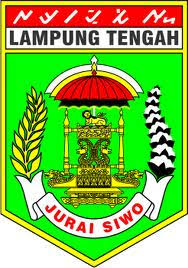          BADAN PERENCANAAN PEMBANGUNAN DAERAH( BAPPEDA )           Jl.Hanura Nomor 2 Gunung Sugih, Kabupaten Lampung Tengah 34161              Telp.(0725) 528107,529747 Fax.(0725) 528107PERNYATAAN KEBERATAN ATAS PERMOHONAN INFORMASIINFORMASI PENGAJU KEBERATANNOMOR REGISTRASI KEBERATAN	: …………………………………………………………………………………NOMOR PERMOHONAN INFORMASI	: …………………………………………………………………………………TUJUAN PENGGUNAAN INFORMASI	: …………………………………………………………………………………IDENTITASI PEMOHON			Nama					: …………………………………………………………………………………NIK					: …………………………………………………………………………………Alamat					: …………………………………………………………………………………					: …………………………………………………………………………………No.telpon/email			: …………………………………………………………………………………IDENTITASI KUASA PEMOHON**	Nama					: …………………………………………………………………………………NIK					: …………………………………………………………………………………Alamat					: …………………………………………………………………………………					: …………………………………………………………………………………No.telpon/email			: …………………………………………………………………………………ALASAN KEBERATAN Permohonan informasi yang ditolak	 Permintaan informasi tidak ditanggapi Informasi berkala tidak disediakan	 Permintaan informasi ditanggapi tidak sebagaimana diminta Pemrintaan informasi tidak dipenuhi	 Biaya yang dikenakan tidak wajar Informasi yang diberikan melebihi jangka waktu yang ditentukanKASUS POSISI (Tambahan kertas bila perlu)……………………………………………………………………………………………………………………………………………………..……………………………………………………………………………………………………………………………………………………..HARI/TANGGAL ATAS KEBERATAN AKAN DIBERIKAN (tgl/bln/thnI diisi petugas ***Demikian kebertan ini Kami sampaikan,atas perhatian dan tanggapan saya ucapkan terimakasih.								Gunung sugih,                                2018Petugas Pelayanan Informasi(Penerima Keberatan)(…………………………………………)Pengaju Keberatan(…………………………………………)